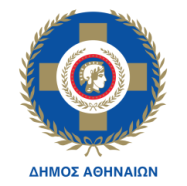 ΕΛΛΗΝΙΚΗ  ΔΗΜΟΚΡΑΤΙΑ		                                  ΝΟΜΟΣ ΑΤΤΙΚΗΣ							ΔΗΜΟΣ  ΑΘΗΝΑΙΩΝ   ΓΕΝΙΚΗ ΔΙΕΥΘΥΝΣΗ ΟΙΚΟΝΟΜΙΚΩΝ                                  ΔΙΕΥΘΥΝΣΗ ΠΡΟΜΗΘΕΙΩΝ ΚΑΙ ΑΠΟΘΗΚΩΝ                    	ΤΜΗΜΑ  ΔΙΑΔΙΚΑΣΙΩΝ ΣΥΝΑΨΗΣ  		                    ΔΗΜΟΣΙΩΝ ΣΥΜΒΑΣΕΩΝΥΠΟΔΕΙΓΜΑ ΟΙΚΟΝΟΜΙΚΗΣ ΠΡΟΣΦΟΡΑΣΟ υπογραφόµενος………………………………………………………………………………………….. µε έδρα …………………….. ………..……………… ∆/νση……………………..…………….…..………… Τηλ. …….………………..……, email …………………… αφού έλαβα πλήρη γνώση των όρων της Τεχνικής µελέτης και των λοιπών εγγράφων της σύμβασης τα οποία αποδέχοµαι ανεπιφύλακτα, που αφορούν στη διαδικασία σύναψης σύµβασης για την υπηρεσία «Απόφραξη και καθαρισμός δικτύου ομβρίων του αμαξοστασίου και του περιβάλλοντος χώρου των εγκαταστάσεων της Δ/νσης Καθαριότητας-Ανακύκλωσης και της Δ/νσης Μηχανολογικού στην Ιερά Οδό 151», προσφέρω τις παρακάτω τιµές σύµφωνα και µε τα οριζόµενα της Συγγραφής Υποχρεώσεων:	 Αθήνα …./…./2023                     Ο ΠΡΟΣΦΕΡΩΝΑ/ΑΠεριγραφήΜονάδα μέτρησηςΠοσότηταΠροσφερόμενη Τιμή Μονάδας Συνολική τιμή1Απόφραξη και καθαρισμός δικτύου ομβρίων του αμαξοστασίου και του περιβάλλοντος χώρου  των εγκαταστάσεων της Δ/νσης Καθαριότητας-Ανακύκλωσης και της Δ/νσης Μηχανολογικού στην Ιερά Οδό 151ΤΕΜ36……….. €……………ΣΥΝΟΛΟ……….. €ΦΠΑ 24%………… €ΓΕΝΙΚΟ ΣΥΝΟΛΟ……………. €